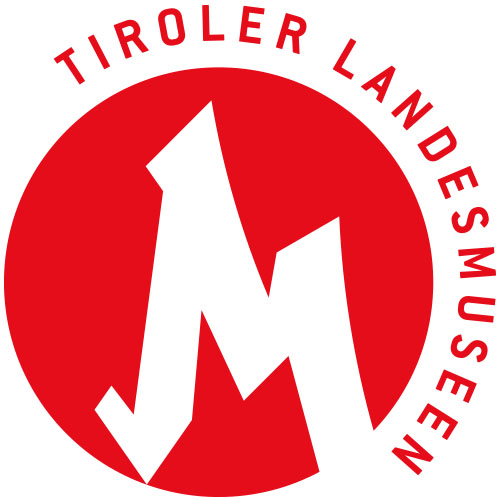 Tiroler Landesmuseen-Betriebsgesellschaft m.b.H.Museumstraße 15, 6020 Innsbruckwww.tiroler-landesmuseen.atMag. Dr. Michael Zechmann-Khreism.zechmann@tiroler-landesmuseen.at	T +43 512 594 89-110MEDIENINFORMATIONGeschichte bewegtVon Mobilität bis Migration: Zum Euregio-Museumsjahr 2021 präsentieren die Tiroler Landesmuseen zwei SonderausstellungenMuseum im Zeughaus & Tiroler VolkskunstmuseumAb 13.5.2021Tirol – Südtirol – Trentino: Die besondere Lage inmitten der Alpen, Reisen und Migration prägen seit jeher die Europaregion. Der rege Austausch zwischen ihren Mitgliedern ist dabei nicht zuletzt den Entwicklungen in Mobilität und Fortbewegung zu verdanken. Ab 13. Mai erinnern die Tiroler Landesmuseen mit zwei Sonderausstellungen an die bewegte und bewegende Geschichte Tirols und der Europaregion. Die Ausstellung „Gehen – Fahren – Reisen“ im Zeughaus erkundet dabei die Entwicklung der Fortbewegung in Tirol, während „Al Lavoro!“ im Tiroler Volkskunstmuseum dem Dasein italienischen Migrant*innen im Tirol des 19. Jahrhunderts nachspürt. Beide Sonderausstellungen finden im Rahmen des Euregio-Museumsjahres 2021 zum Thema „Transport – Transit – Mobilität“ statt.Tirol unterwegsZu Fuß, zu Pferd oder mit der Eisenbahn: Die Sonderausstellung „Gehen – Fahren – Reisen“ im Zeughaus widmet sich der Geschichte der Fortbewegung, des Verkehrs und der Mobilität in Tirol. Auf ihrer Reise in die Vergangenheit begleiten die Besucher*innen beschwerliche und zuweilen gefährliche Märsche, die sich nur mithilfe der eigenen Muskelkraft bewältigen ließen. Doch mit der Zeit wird die Fortbewegung einfacher, schneller und komfortabler. Nun ist man auf besseren Straßen zu Kutsche, per Auto oder mit dem Zug unterwegs. Aus der zunehmenden Mobilität kann die Region wirtschaftlich Vorteile ziehen. Gleichzeitig fördert sie den kulturellen Austausch und regt zu Begegnungen mit dem Fremden an. Demgegenüber rücken aber auch die Nachteile des wachsenden Verkehrsaufkommens wie Lärm, Luftverschmutzung und Gesundheitsrisiken mehr und mehr in den Fokus.An die Arbeit!Mit der verbesserten Mobilität gerät auch die Bevölkerung in der Europaregion in Bewegung. Vor diesem Hintergrund thematisiert die Sonderausstellung „Al Lavoro!“ im Tiroler Volkskunstmuseum die Zuwanderung aus dem Trentino nach Tirol im 19. Jahrhundert. „Al Lavoro!“ – „An die Arbeit!“: Im Zuge der Industrialisierung und allem voran mit dem Bau der Eisenbahn, nimmt auch die Einwanderung von italienischen Arbeitskräften an Fahrt auf. Mit Aussicht auf eine Anstellung in einer Textilfabrik, im Baugewerbe, als Hausangestellte oder Beamte, als Studierende oder Kunstschaffende kommen die Menschen aus dem Trentino nach Nordtirol. Doch nicht von allen Seiten werden sie mit offenen Armen empfangen. Deutschnational gesinnte Politiker*innen warnen vor einer „Verwälschung“ Tirols, während sprachliche und ethnische Unterschiede für soziale Probleme verantwortlich gemacht werden. Die Diskriminierung der Italiener*innen gipfelt in den sog. „Fatti di Innsbruck“, einer gewaltsamen Auseinandersetzung zwischen deutschnationalen und italienischen Studierenden. Die Sonderausstellung spürt damit einem kaschierten Abschnitt aus der Geschichte Tirols nach und rückt das Italienische in Tirol in den Blickpunkt der Besucher*innen. Euregio-Museumsjahr 2021Mit den beiden Sonderausstellungen „Gehen – Fahren – Reisen. Mobilität in Tirol“ und „Al Lavoro! Über die Zuwanderung aus dem Trentino im 19. Jahrhundert“ beteiligen sich die Tiroler Landesmuseen am ersten Museumsjahr der Europaregion Tirol – Südtirol – Trentino. Unter dem Motto „Transport – Transit – Mobilität“ präsentiert das Projekt in Kooperation mit mehr als 60 Museen ein abwechslungsreiches Programm an Ausstellungen und Veranstaltungen für die Bevölkerung der Europaregion. Den Besucher*innen soll die Bedeutung von Austausch und Vernetzung für die Europaregion von gestern, heute und morgen näher gebracht werden, während das Projekt gleichzeitig die Zusammenarbeit im Museumsbereich stärkt. Weitere Infos zum Euregio-Museumsjahr 2021 unter https://2021.euregio.info/.– ENDE –TermineOnline-Eröffnung12.5.2021, 16 UhrEröffnung der beiden Ausstellungen im Euregio-Museumsjahr 2021 via Video-StreamNähere Infos unter https://www.tiroler-landesmuseen.at/euregio/Open HouseFreier Eintritt im Museum im Zeughaus und im Tiroler Volkskunstmuseum13.5.2021, 9 – 17 UhrGehen – Fahren – Reisen.Mobilität in TirolMuseum im Zeughaus13.5. – 3. 10.2021Al Lavoro!Über die Zuwanderung aus dem Trentino im 19. JahrhundertTiroler Volkskunstmuseum13.5. – 26.10.2021Euregio-Museumsjahr EröffnungstagGanztägig freier Eintritt im Museum im Zeughaus und im Tiroler Volkskunstmuseum, coronataugliches Programm und Rikscha-Shuttle zwischen den beiden Museen29.5.2021, 9 – 17 Uhr BildbeschriftungenAbdruck der Fotos mit Angabe des Fotonachweises im Rahmen der Berichterstattung über die Ausstellung und die Tiroler Landesmuseen honorarfrei. A01_Sempre Avanti_1_c_TLM_Volkskunstmuseum_Johannes PlattnerNotenblatt „Sempre Avanti“ der studentischen italienischen Verbindung Circolo accademico italiano in Innsbruck © TLM/Volkskunstmuseum – Johannes Plattner A02_Euregio_c_TLMArbeitslok "Sterzing", verwendet beim Bau der Brennerbahn, 1864-67
© TLMA03_Reisekoffer_c_TLM
Reisekoffer mit touristischen Aufklebern, 1. H. 20. Jh.© Tiroler LandesmuseenA04_Bergschuhe_c_TLM
Bergschuhe mit eisenbeschlagenen Holzsohlen, 2. H. 20. Jh.© Tiroler LandesmuseenA05_Portaits_c_TLMPorträts aus einem Album der Arlbergbahnen© Tiroler LandesmuseenA04_Fatti_di_Innsbruck_c_TLMDie demolierte Italienische Universität© Tiroler LandesmuseenB01_Mobilitaet_c_Wolfgang LacknerVielseitige Ausstellungsobjekte bei „Gehen – Fahren – Reisen“ im Museum im Zeughaus© Wolfgang LacknerB02_Mobilitaet_c_Wolfgang LacknerEin Besucher betrachtet die Ausstellungsobjekte© Wolfgang LacknerB03_Mobilitaet_c_Wolfgang LacknerModell einer Lokomotive© Wolfgang LacknerB04_Mobilitaet_c_Wolfgang LacknerModell einer Eisenbahn© Wolfgang LacknerB05_Mobilitaet_c_Wolfgang LacknerPferdesattel© Wolfgang LacknerB06_Mobilitaet_c_Wolfgang LacknerDie Fahrgäste im Eisenbahnmodell tragen Masken© Wolfgang LacknerB07_Mobilitaet_c_Wolfgang LacknerPlakat zu „Gehen – Fahren – Reisen“ am Zeughaus© Wolfgang LacknerC01_Migration_c_Wolfgang LacknerPlakat zu „Al Lavoro!“ am Volkskunstmuseum© Wolfgang LacknerC02_Migration_c_Wolfgang LacknerAusstellungsraum „Al Lavoro!“© Wolfgang LacknerC03_Migration_c_Wolfgang LacknerWandkarte mit Porträts© Wolfgang LacknerC04_Migration_c_Wolfgang LacknerSchriftrolle und Schattenfigur© Wolfgang LacknerC05_Migration_c_Wolfgang LacknerAusstellungsobjekte bei „Al Lavoro!“© Wolfgang LacknerC06_Migration_c_Wolfgang LacknerEine Besucherin verfolgt einen Film als Teil der Ausstellung© Wolfgang Lackner